附件2资料信息需求单（请根据需求单项目分别提供资料）资料信息需求单（请根据需求单项目分别提供资料）产地介绍以文字+图片内容提交产品特色介绍以文字+图片内容提交（可额外提供视频）产品营养价值和特殊的养生功效以文字+图片内容提交产品的销售链接天猫、淘宝京东或其它平台，没有可忽略。产品在营销中最大的需求和困难是什么？以文字形式提交图片视频的类型说明图片视频的类型说明当地环境图片当地环境图片示例： 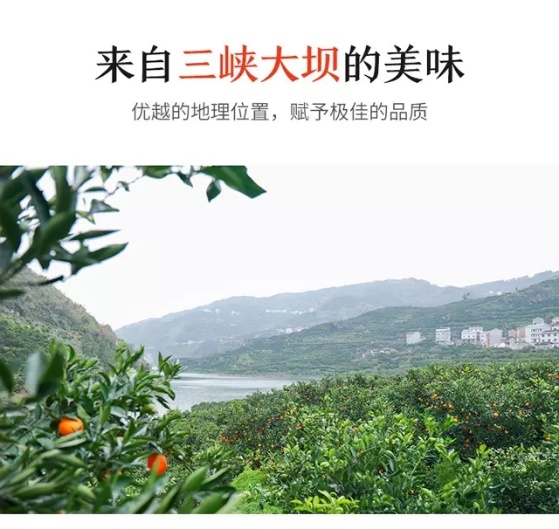 示例： 产品种植养殖的大景图片产品种植养殖的大景图片示例：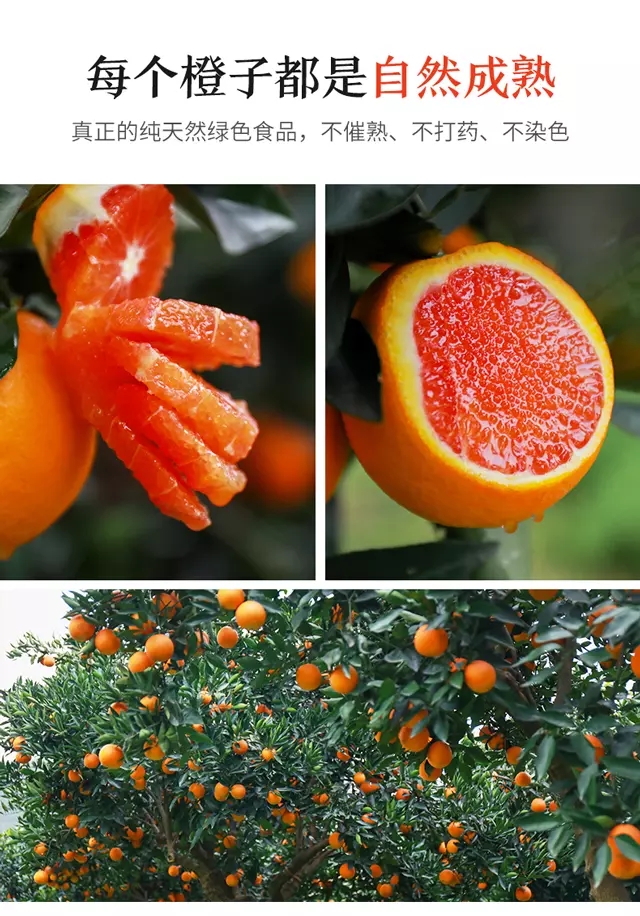 示例：产品各种角度的特写图片产品各种角度的特写图片示例：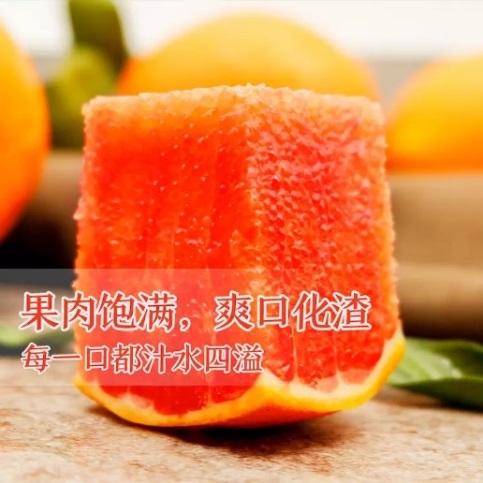 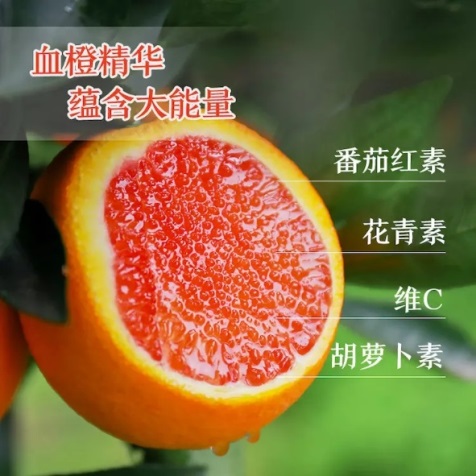 示例：农户生产的图片或视频农户生产的图片或视频示例：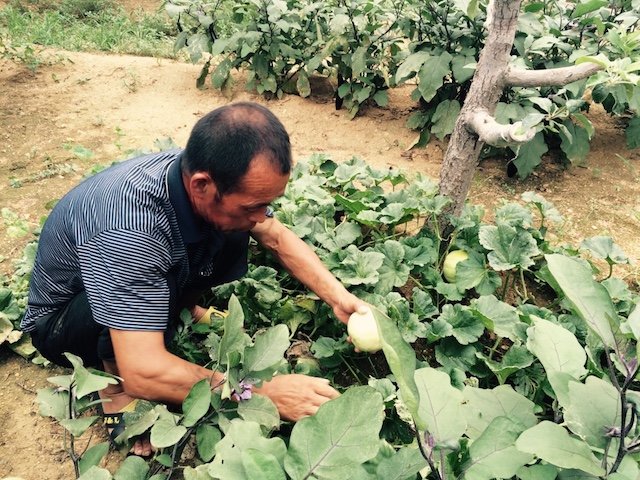 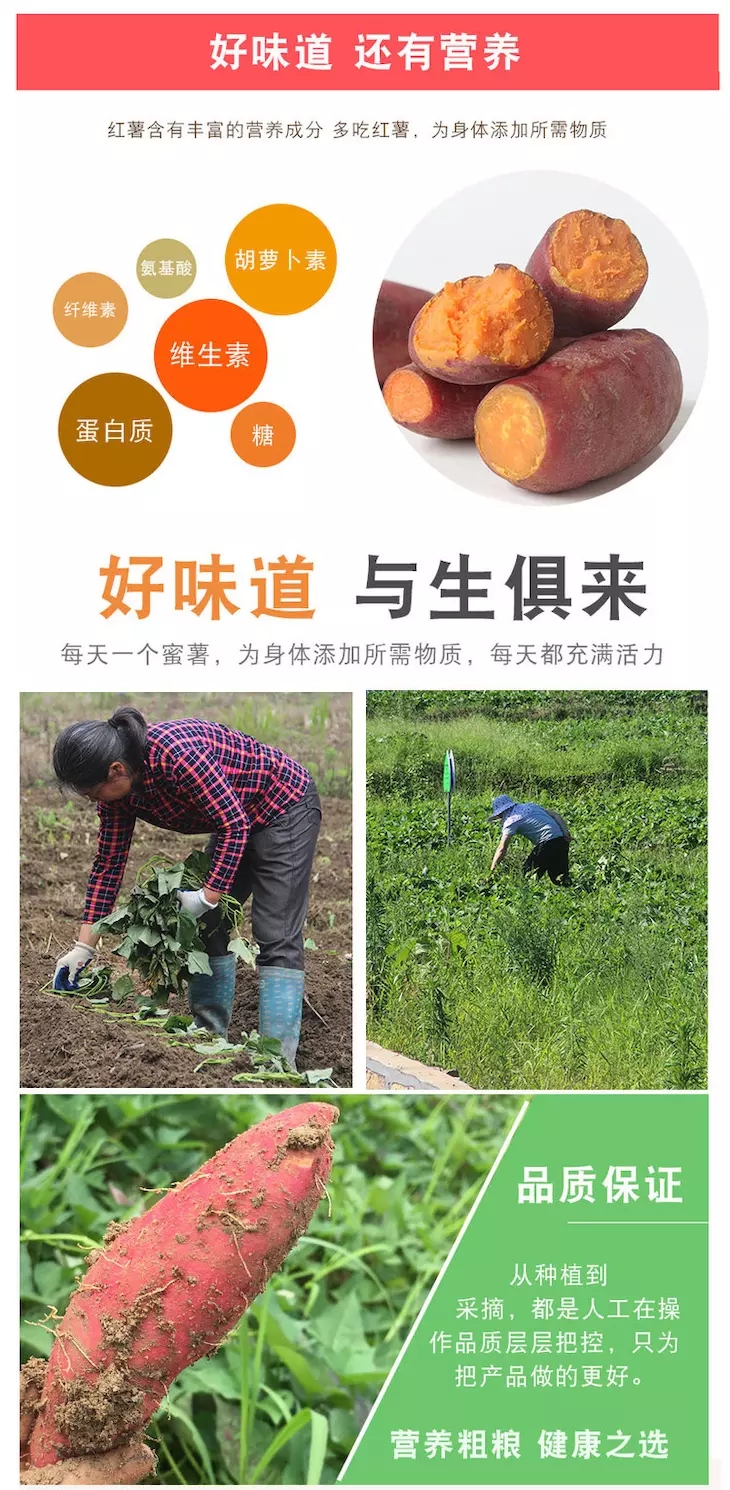 相关领导或负责人的介绍视频示例：相关领导或负责人的介绍视频